Гуманітарні аспекти становлення єдиного інформаційного простору країни.В умовах переходу людства з постіндустріальної фази в інформаційну все більше активізується розвиток інформаційнихтехнологій, що в значній мірі сприяє посиленню інноваційнихтенденцій, технологічному оновленню країни та збільшує рівеньїї конкурентоздатності. Саме інформація і знання з кожним роком набувають все більшої ваги, стають головним ресурсом і капіталом розвитку країни, сприяють прогресу як у високотехнологічних сегментах економіки, так і в культурі. Тобто основнаідея інформаційного суспільства у соціогуманітарному виміріполягає у досягненні нової фази розвитку – «суспільства знань»і забезпечення для всіх рівного доступу до них. Для країн, подібних до нинішньої України, яка все ще перебуває у стані цивілізаційної невизначеності, інформаційне суспільство, на жаль, багато в чому залишається радше популярним гаслом із лексиконуєвропейських декларацій, ніж реальною практикою.142 Національна доктрина розвитку освіти України у ХХІ столітті. Проект. – К.: Шкільний світ,2001. – 24 с.143 Національна доктрина розвитку освіти України у ХХІ столітті. Проект. – К.: Шкільний світ,2001. – 24 с.123Політика національної безпеки Української державив гуманітарній сферіСлід відзначити, що в сучасних умовах найбільші перспективи мають ті держави, які обрали ідею демократичного розвитку,національної гідності, активного формування інформаційнокомунікаційного середовища на основі впровадження новітніхтехнологій та протидії негативним інформаційним впливам.Більшість експертів вважають, що головною ареною змагань у XXI столітті стане інформаційний простір. З допомогоюінформаційних технологій можна здійснити зміну уявлень,цінностей, ідеалів як окремих людей та і суспільної свідомостів цілому. Сьогодні однією з основних загроз для нашої державності є постійна інформаційна війна, яка ведеться протинашої країни Російською Федерацією144.Суб’єктивне нерозуміння або затягування інформаційнихпроцесів, особливо сьогодні, на стадії революційного технологічного оновлення світу, загрожує будьякій нації відставанням і поступовим виродженням. При цьому дуже важливощоб розвиток інформаційнокомунікативних технологій опирався на систему моральних загальнолюдських цінностей, такяк сучасні технології можуть принести велике благо суспільству, а можуть стати реальними механізмами тотального рабствадля населення світу, так якщо влада буде прагнути тільки допанування і забезпечення тільки власних інтересів, то вонастворить ефективну систему контролю за поведінкою людинизасобами ІКТ. Саме подібні технології використовує РосійськаФедерація для зомбування власного населення, ведення інформаційної війни проти України та неправдивого інформування світової спільноти щодо певних подій, зокрема щодозбройного протистояння на сході України. При цьому використовуються будьякі засоби, нехтуються моральні чи навітьправові норми. Ці методи почерпнуті з досвіду попередніхтоталітарних режимів: сталінського чи навіть фашистського.Останній був описаний в гітлерівській «Майн кампф».Наводимо тільки декілька цитат з гітлерівської книги, яківикористовуються російськими Масмедіа:– Більшість людей легше стають жертвами великої брехні,ніж малої. Чим значніша брехня, тим більше людей на неї«клює».– Щоб у брехню повірили, вона повинна бути грандіозною(бандерівці, які хочуть захопити РФ).144	Інтерв’ю Володимира Горбуліна УНН (22.03.2012). Електронний ресурс. Режим доступу:http://nationalsecurity.org.ua/2012/10/2521/124Стан та проблеми вітчизняної гуманітарної галузі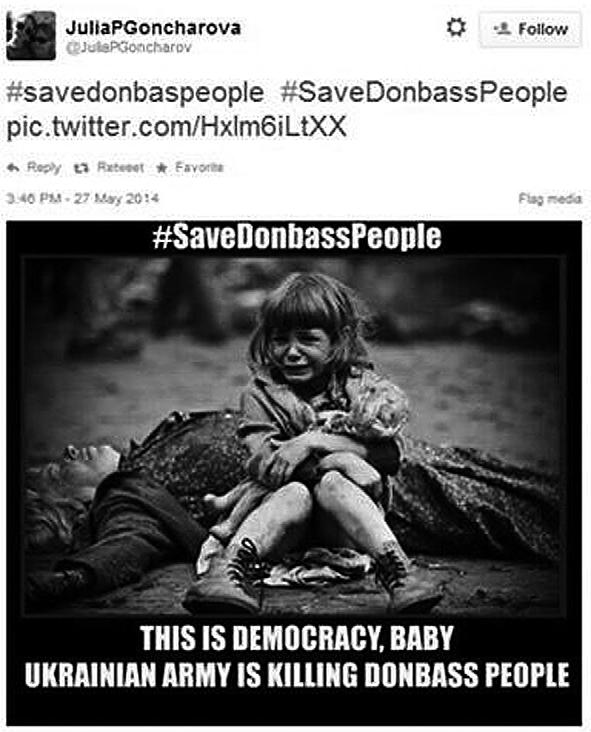 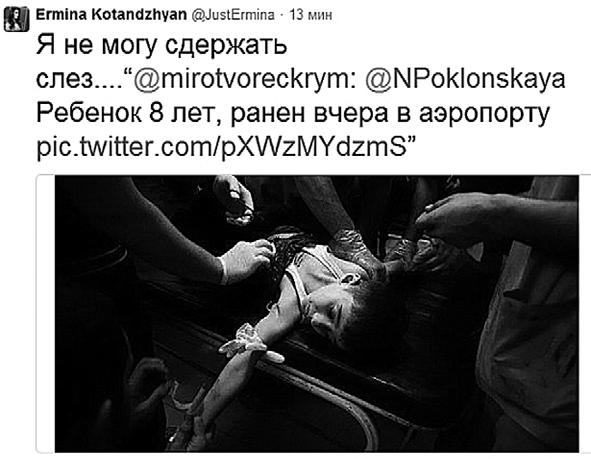 в контексті забезпечення національної безпеки– Брехати можна лише тоді, коли тебе безумовно не зловлять або зловлять занадто пізно.– «Фундаментальним методом» феномена Геббельса булопосилання на факт, який неможливо перевірити.– Брехню треба повторювати нескінченно часто, і їйзрештою повірять.Одним з прикладом такої брехні було оприлюднене російськими ЗМІ фото 8річного хлопчика, який начебто загинуввід рук українських військових в аеропорту Донецька. Тількиот насправді фото не має стосунку ні до подій у Донецьку, ні доподій у Слов’янську. Воно було зроблене рік тому, у квітні 2013го у сирійському Алеппо, коли місто і його мирнихмешканців обстріляли урядові війська Башара Асада.Рис.1.5.1. Фото хлопчика, який за даними російським ЗМІнібито поранений в ДонецькуРис.1.5.2.  Фото маленької дівчинки, яка у сльозах сидитьбіля убитої жінки нібито на Донбасі125Політика національної безпеки Української державив гуманітарній сферіБлогери і користувачі соцмереж також активно поширювали фото маленької дівчинки, яка у сльозах сидить біля убитої жінки, позиціонуючи його як фото подій на Донбасі. Насправді ж, це зовсім не фото реальних подій, а кадр з білоруськоросійської стрічки 2010го року «Брестская крепость».Протидіяти потужній інформаційній російській дезінформації може тільки створення ефективної системи інформаційної безпеки та проведення правдивої інформаційної політики української держави, яка спростуватиме всі видумані табрехливі міфи Російської Федерації. Позитивним в цього контексті слід відмітити створення Міністерства інформаційноїполітики. В міністерстві працюють три департаменти. Завдання першого – формування стратегії інформаційної політикиі безпеки. Другий займається проблемою інформаційнихзагроз, третій – налагодженням ефективної комунікації міжміністерствами.Одним із завдань міністерства – забезпечення інформаційного розвитку суспільства, зокрема формування інформаційного простору, який є основою соціальноекономічного,політичного і культурного розвитку. Його формування сприятиме розвитку інформаційного суспільства в країні і входження її у світовий інформаційний простір.Слід позитивно відзначити, що на сьогодні створено програмноапаратний комплекс ведення Національної системиіндикаторів оцінки розвитку інформаційного суспільства,який інстальований у локальній мережі й розміщений у серверному приміщені локальнообчислювальної мережі Держінформ науки (http://www.indikator. itdev.org.ua.).В контексті формування інформаційного суспільства зробити такі висновки. Поперше, за належної уваги держави дорозвитку сучасних високотехнологічних виробництв з пріоритетом розвитку ІТ при поточних темпах розвитку інформаційного суспільства Україна до 2017 р. може подолати відставання в проникненні ІТ. Це вимагатиме від керівництва країнизначних зусиль щодо поширення ІТ серед населення, особливо на регіональному рівні, подальшого істотного розвиткунаціонального ІТбізнесу, насамперед у напрямах розробкипрограмного забезпечення, надання ІТпослуг і виробництвамініатюрних ІТзасобів масового вжитку, створення і використання засобів повноцінного електронного урядування в інтересах влади, населення й бізнесу.126Стан та проблеми вітчизняної гуманітарної галузів контексті забезпечення національної безпекиПодруге, за темпами розвитку технологій та обсягаминеобхідних для цього витрат часу й коштів в Україні до 2017 р.можна очікувати підвищення індексу технологічного розвитку, проте, з іншого боку, за існуючих в Україні темпах і тенденціях розвитку ІТ і високих технологій відставання від технологічно розвинутих країн збережеться. Це обґрунтовується синергетичним ефектом від поширення високоефективних технологій, які сильніше впливатимуть на технологічний розвиток передових держав, системно і швидше підвищуючи продуктивність їхньої економіки.Але, на жаль, сьогодні існує ряд чинників, які стримуютьрозвиток вітчизняної інформаційної сфери, зокрема середних слід назвати: недоліки правового регулювання, корумпованість влади і суспільства, низька професійна якість та застарілі стандарти управлінської діяльності, що спричиняють відставання у застосуванні сучасних інноваційних технологій.В цьому контексті необхідно привести національне інформаційне законодавство у відповідність до законів і стандартівпровідних країн світу: США, Європейського Союзу, Китаю,Фінляндії, Німеччини тощо.Позитивно слід відзначити, що в Україні прийнято ряд програм спрямованих на формування єдиного інформаційногопростору. Зокрема ще у лютому 1998 р. Верховна Рада Україниприйняла Закон України «Про Національну програму інформатизації». У Законі зазначається: «...Національна програмаінформатизації визначає стратегію вирішення проблеми забезпечення інформаційних потреб та інформаційної підтримки, соціальноекономічної, екологічної, науковотехнічної,оборонної, національнокультурної та іншої діяльності в сферах загальнодержавного значення»(стаття 2 ). Україна такожприєдналася до Хартії ЮНЕСКО про збереження цифровоїспадщини, прийнято Закон України «Про основні засадирозвитку інформаційного суспільства в Україні на 20072015роки». Але слід відзначити, що до цього часу в нашій країні немає національної стратегії оцифровування вітчизняної культурної спадщини та збереження цифрового контенту і навітьдіючий Закон України «Про основні засади розвитку інформаційного суспільства в Україні на 20072015 роки» не виконується належним чином.Розглядаючи питання формування інформаційного простору країни, ми проаналізуємо його гуманітарні аспекти,127Політика національної безпеки Української державив гуманітарній сферіа саме долучення громадян України до національного та світового культурного надбання через інформатизацію бібліотек,музеїв, закладів освіти, інших культурних закладів145[с. 98].Найважливішим в цьому контексті є інформатизація бібліотек, так як вони є головними зберігачами знань. Саме інформаційна модернізація бібліотек є важливим стратегічнимзавданням Української держави, так як сприятиме ефективнішому доступу громадян до ресурсів бібліотек, а отже виконуватиме завдання формування суспільства знань. Сьогодніпроцес інформатизації бібліотек здійснюється через комп’ютеризацію, створення автоматизованих інформаційнобібліотечних систем та впровадження сучасних засобів комунікаціїдля обробки та надання інформації.Важливим завданням на цьому шляху є створення всеукраїнської корпоративної бібліотечної системи, що потребує розв’язання ряду завдань інформаційної, лінгвістичної, програмної та технічної сумісності автоматизованих інформаційнобібліотечних систем.Слід відзначити, що українські бібліотеки намагаються активніше використовувати сучасні інформаційні технології.Зокрема деякі із них оцифровують свої фонди і представляють їх в Інтернеті. Значні успіхи в цьому напрямку має Національна бібліотека України імені В.І. Вернадського, яка на Інтернетпорталі представила 3,5 млн бібліографічних і 300 тис.реферативних записів, а також 60 тис. повних текстів документів; у Інтернетсередовищі – 700 тис. публікацій. Бібліотека в Інтернеті популяризує історію та культуру нашої країни,зокрема вона започаткувала цікавий проект в галузі історії –представлення в Інтернеті електронних версій деяких рідкісних стародруків, зокрема Львівського Апостолу 1574 р.,Київських глаголичних листків (IXX ст.), Почаївських стародруків. Слід відмітити також створення у бібліотеці системинаукових електронних видань «Бібліотека – суспільству»,проект «Пам’ять України» та деякі інші.Позитивно слід відзначити Національну парламентськубібліотеку України, яка з серпня 2004 р. розпочала реалізаціюпроекту зі створення страхових цифрових копій рідкіснихі цінних видань з власного фонду та формування електронноїбібліотеки.145 Чупрій Л.В. Роль Інтернету у формуванні історичної пам’яті українського народу //Стратегічні пріоритети» №1, 2010. – С. 98 – 102.128Стан та проблеми вітчизняної гуманітарної галузів контексті забезпечення національної безпекиАле в цілому вітчизняні бібліотеки представляють незначну кількість своїх фондів в Інтернеті, значно відстаючи в цьому напрямку від Росії та країн Європи. Наприклад Російськадержавна бібліотека має 43 млн одиниць зберігання, об’ємфонду електронних копій наукових видань на початок 2009року складає близько 400 тисяч документів і постійно поповнюється. Фонди Електронного читального залу Президентської бібліотеки імені Б.Н. Ельцина включають більше 42 тисячодиниць зберігання: електронних копій рідких історичних документів і книг, а також маловідомих архівних матеріалів, раніше закритих для широкого круга читачів. Слід відмітити також потужне представлення в Інтернеті фондів Електронноїбібліотеки дисертацій Російської державної бібліотеки (РДБ).Вона має 250 віртуальних читальних залах, розташованих уВНЗ та бібліотеках по всій Росії. У них можна прочитати дисертації та інші наукові роботи. Для порівняння – до української електронної бібліотеки дисертацій із 40 тисячамидисертацій доступ надається лише з 15 комп’ютерів випускудо 1995 року. Вона не має офіційного статусу електронної державної наукової бібліотеки, а є лише підрозділом відділеннястворення та аналізу електронних інформаційних ресурсівУкрНТЕ146[5].Українські бібліотеки повинні активніше звертатися дозначних зарубіжних досягнень в даній галузі, зокрема потрібно орієнтуватися на значні напрацювання інших країнпо оцифруванні бібліотечних фондів. Уперше оцифруваннябуло здійснено М. Хартом у 1971 року в Іллінойськомууніверситеті (США) (проект «Гутенберг», який містив тексти класиків англійської та американської літератури ретроспективного характеру). Пізніше в США були створені проекти: «DLI» (Digital Libraries Initiative – Ініціатива цифрових бібліотек) – за підтримки Національного науковогофонду, Агенції перспективних досліджень у галузі оборонита Національної агенції з аеронавтики і космічного простору – та проект «Пам’ять Америки» (за ініціативоюБібліотеки Конгресу та 15 університетських книгозбіреньНаціональної федерації цифрових бібліотек). Останнійвключає 44 історичні колекції, де зберігається понад один146 Палагеша, Н. Цифрова бібліотека для всієї Європи./ Н. Палагеша // Дзеркало тижня – 2008.– №6. – С 1618.129Політика національної безпеки Української державив гуманітарній сферімлн документів147. Значну роботу по створенні електроннихфондів книг та документів здійснює одна із найбільших бібліотексвіту – Бібліотека Конгресу США. В ній за останні роки оцифровано близько 11 млн матеріалів (вартість робіт – 198 млн дол.).Щодня в бібліотеці сканується від 75 до 200 документів.В бібліотеках інших країн світу також проводиться значнаробота в цьому напрямку. Так у Британській бібліотеці оцифровано 80 відсотків повнотекстових видань. Національна бібліотека Франції оцифрувала 80 тис. текстових робіт (вартістьроботи 80 тис. євро). У 1989 року була створена Японська національна електронна бібліотека. Її загальна вартість становила 500 млн доларів148[5].Декілька років тому відбулося офіційне відкриття Європейської цифрової бібліотеки – Europeana ( http://www.europeana.eu/portal/). «Ідея цього проекту, – за образним висловом єврокомісара В. Редінг, – полягає у тому, щоб інформаційні технології надали можливість кожному долучитися доєвропейської колективної пам’яті за допомогою одного клікумишкою». Europeana надаватиме вільний та швидкий доступдо європейської культурної спадщини та шедеврів в єдиній багатомовній віртуальній бібліотеці. Понад 1000 культурних установ зі 27 країн Європи надали матеріали для того, щоб зробити доступними в режимі онлайн понад 2 млн книг, карт,записів, фотографій, архівних документів, малюнків та кінофільмів. В подальшому планують досягнути рівня 10 млноцифрованих об’єктів на Europeana. На цю роботу Єврокомісія має надати понад 200 мільйонів євро. А тим часом передколективом «Європеани» є ще декілька невирішених проблем,що насамперед стосуються авторських прав та методів тривалого зберігання такого широкого обсягу інформації149[6].Намагаються активніше використовувати інформаційні технологій і українські музеї. Нині в Україні діє близько 600 музеївкомунальної та державної форми власності. Проте, в Інтернетіукраїнські музеї представлені недостатньо. З 600 лише близькосто двадцяти мають власні сайти. Проаналізувавши більшість147	Створення та розвиток електронних бібліотек в Україні: бібліотекознавчий аспект (кінецьXX–початок XXI ст.): Автореф. дис... канд. іст. наук: 07.00.01 / НАН України, Нац. бка Україниімені В.І. Вернадського. – К.: НБУВ, 2002. – 20 с.148Палагеша, Н. Цифрова бібліотека для всієї Європи./ Н. Палагеша // Дзеркало тижня – 2008. №6. – С 1618.149«Європеана»: ЄС «оцифровує» свою культурну спадщину[Електрон. ресурс] // Радіо Свобода [вебсайт] – Режим доступу: http://www.radiosvoboda.org/content/article.130Стан та проблеми вітчизняної гуманітарної галузів контексті забезпечення національної безпекивітчизняних музейних сайтів, слід відзначити, що вони в значніймірі відстають від подібних європейських сайтів. Здебільшогомузейні сайти одномовні (на українській мові), частина маютьукраїнську та російську версії. Більшість сайтів українськихмузеїв не мають англійськомовної версії, що значним чиномзменшує туристичну привабливість України у світі.На жаль вітчизняні музеї значно відстають від музейнихзакладів зарубіжних країн у сфері використання сучаснихІнтернет – технологій, зокрема для представлення своїх експозицій у віртуальному просторі. Більшість зарубіжних музеївпропонують інтернет користувачам віртуальні екскурсії. Наприклад віртуальна програма Лувру є однією з найкращих, такяк використовує 3D технології, що надають віртуальну можливість прогулятися по галереях Лувра і зекономити 10  за реальний вхід на територію історичного комплексу.Подібну послугу надає й, що пропонує оглянути його експозиції за допомогою програми Javaапплет HotMedia. Хочабільшість музеїв обмежується викладкою оцифрованих зображень шедеврів в Інтернет як Британський музей або наданнямаудіозаписів – як американський Музей сучасного мистецтва.Список музеїв, що надають послуги віртуальних екскурсій,можна знайти у Всесвітній мережі. України у тому реєстрі немає. Українські художні музеї, зокрема Національний художній музей, Музей мистецтв імені Богдана та Варвари Ханенківінші мають свої сайти, але порівнювати їх з сайтами Ермітажучи Лувру досить складно. Багаті колекції Львівської галереїмистецтв також не представлені в Інтернеті.Інтернет значно розширює аудиторію відвідувачів. Віртуальні музеї й оркестри крім інформаційної й естетичної функції виконують також іміджову функцію, підвищують престижкраїни, яка представляє свою історикокультурну спадщину.На жаль в Україні поки що не розроблена програма, спрямована на популяризацію музейних експозицій у віртуальномупросторі.1.5.2.  Основні  аспекти  політики  національної  безпеки в  контексті  подолання  інформаційних  загроз  в  гуманітарнійсфері.Акцентуючи увагу сучасного українського суспільства наважливості формування вітчизняного інформаційного простору та його інкорпорацію в глобалізовані інформаційні131Політика національної безпеки Української державив гуманітарній сферісистеми, ми повинні також враховувати і певні негативніаспекти цього процесу, а саме активне проникнення в інформаційний простір нашої країни зарубіжних агентів з метою	отримання	важливої	конфіденційної	інформаціїз різних сфер соціального, політичного, економічного, культурного життя країни; насаджування через глобальні інформаційні мережі системи приорітетів і цінностей, неприйнятних для нашої ментальності, зокрема поширення ідей «руського мира»; поширення і популяризація через глобальні ЗМІі насамперед Інтернет творів масової західної культури, яказдебільшого насаджує низькопробний інформаційний продукт, який досить часто популяризує споживацтво, розпусту, насилля тощо. Саме негативний інформаційний вплив насвідомість і підсвідомість населення й на інформаційні ресурси у структурі глобального протистояння називають експерти серед головних інформаційних загроз національнійбезпеці150[с. 550].Особливо негативно ЗМІ впливають на підростаюче покоління. Так за даними Американської медичної асоціації, зароки, проведені в школі, середньостатистична дитина бачитьпо телевізору 8000 убивств та 100000 актів насильства. Крімтого, дослідники дійшли висновку, що телебачення пропагуєрозбещеність, адже в 91% епізодів, які показують інтимнийзв’язок між чоловіком і жінкою, партнери не одружені.Якщо дорослий ще може критично оцінювати таку телепродукцію і відмежовувати вигадку від реальності, то дитина частосприймає телевізійні схеми як план для реалізації в житті, і в неїпоступово формується кримінальний стиль мислення. Відтак умолоді виникає звикання до кримінальних сцен, засвоєння неюпомилкової істини, що основний шлях вирішення більшостіпроблем — насильницький, і формування в неї досить дивнихідеалів чи взірців для наслідування (позитивний герой бойовикастріляє і вбиває вчетверо більше, ніж герой негативний). Згідноз даними соціологічного дослідження кандидата психологічнихнаук О. Дроздова (Інститут психології ім. Г. Костюка АПНУкраїни), 58% молоді прагнуть копіювати поведінку телегероїв,здебільшого з іноземних фільмів, а 37,3% молоді готові вчинитипротиправні дії, беручи приклад із телегероїв151.150 Україна у системі міжнародної безпеки. К.: ПЦ «Фоліант», ВД «Стилос».2009. – 573 с.151	Чупрій Л.В. Бранці інформаційного простору. //Дзеркало тижня. Електронний ресурс.Режим доступу: http://gazeta.dt.ua/SOCIETY/brantsi_informatsiynogo_prostoru.html132Стан та проблеми вітчизняної гуманітарної галузів контексті забезпечення національної безпекиБільшість кінокомпаній, зокрема Голівуд, запевняють нас,що насильство в певних, визначених законом дозах навіть корисне для звичайної людини, яка, споживаючи криваві сцени,вихлюпує свою негативну енергію. Але, поперше як визначити ці певні дозволені дози (наприклад, одне вбивство чи згвалтування за півгодини фільму дозволено, а два – ні?), а по –друге, насильство на телебаченні в будьяких дозах впливатиме на психіку людей, і особливо молоді, спотворюючи її. Деякірежисери, зокрема А. Хічкок, вважають насильницькі сценисвого роду терапією, стверджуючи, що вони нібито очищаютьрозум людини від темних, часто вбивчих потягів і підсвідомихгріховних імпульсів та дозволяють насолодитися спостеріганням крамольних діянь, на здійснення яких у неї самої ніколиб не стачило духу, хоча, можливо, й дуже хотілося б. Теоріюкатарсису пропагують насамперед творці фільмів з елементами насильства та жорстокості, їх підтримує ряд психологів.Проте більшість усе ж таки застерігає про небезпеку екранного насильства й не сприймає теорію катарсису як незаперечний факт. Так, Брайант Д. Томпсон стверджує: «У 1950х і1960х роках C. Фешбах виявив прояви катарсису в учасниківекспериментів, що проводилися ним... Але слід зазначити, щовсього кілька з сотень проведених експериментальних досліджень дали ті результати, про які писав Фешбах, або підтвердили механізм катарсису. Тому сцени насильства, здебільшогоспонукають до негативних дій»152.Наукові дослідження підтверджують негативний вплив телебачення на підвищення рівня злочинності. Зокрема дослідженнями В.Ролінського встановлено, що рівень злочинності втій чи іншій країні зростає через 1015 років після появи в нійтелепередач із елементами насильства й агресії. Інший відомий експерт у галузі інформаційного простору, Борис Потятиник, наводить факти кількаразового зростання підлітковоїзлочинності паралельно з наступом телебачення. Так, дослідження певних районів у Південній Африці та Канаді, які з політичних або технічних причин не мали телебачення аж до початку 70х років ХХ ст., показали, що через 38 років після приходу в ці регіони телебачення там відбулося різке зростанняпідліткової злочинності (удвічівтричі). Дослідники Медичного центру при Колумбійському університеті провели експери152	Брайант Дж. Основы воздействия СМИ / Дж. Брайант, С. Томпсон. – М. : Изд. дом«Вильямс», 2004. – 432 с.133Політика національної безпеки Української державив гуманітарній сферімент, учасникам якого запропонували переглянули кількауривків із популярних фільмів, які містили сцени насильства.У процесі дослідження науковці послуговувалися апаратоммагнітнорезонансного сканування мозку (fMRI). Результатипоказали, що перегляд «жорстоких» телешоу призводить допригнічення активності ділянок мозку, які відповідаютьза контроль агресивної поведінки, тобто контроль людини завласними агресивними проявами при цьому знижується. ПриМіністерстві охорони здоров’я США ще 1969 року було створено Науковоконсультативний комітет з метою докладнішогоаналізу впливу демонстрування насильства на суспільство.Висновок комісії шокував Америку: став фактом прямийзв’язок між насильством на екрані та насильством у житті,і компанії, котрі демонструють інформацію з елементами насильства, несуть відповідальність за асоціальні дії своїх глядачів, а особливо – дітей та підлітків. У 1977 році трьом телекомпаніям США (ABS,NBS,CBS) було пред’явлено обвинуваченняв «інтоксикації» через сцени насильства п’ятнадцятирічногомешканця Майямі, який убив вісімдесятитрирічну сусідку.Автори соціологічного дослідження, проведеного у 80х рокаху США серед засуджених злочинців, оприлюднили такі факти:63% засуджених злочинців заявили, що вони скоїли злочини,копіюючи телевізійних героїв, а 22% — перейняли з телефільмів «технологію» злочину153.Результати негативного впливу ЗМІ ми вже бачимо в реальному житті.Барселона.	Три підлітки вирішили повторити трюк, якийбачили на телебаченні: пізно ввечері натягнули через вулицюпластиковий шнур і спостерігали, як він збив мотоцикліста.Лондон.	Два шестилітніх хлопчики повністю зруйнувалибудинок своїх сусідів, щоб повторити телепередачу й заслужити приз. У дитячий передачі пропонувалося в найоригінальніший спосіб зруйнувати побудований у телестудії будинок.Осло.	Група п’ятишестилітніх дітей гралася в черепашкиніндзя й на смерть забила одну дівчинку.Валенсія.	Двадцятилітній юнак, перевдягнувшись черепашкою ніндзя, заліз у сусідній будинок і зарізав подружжя таїхню дочку.153	Чупрій Л.В. Бранці інформаційного простору. //Дзеркало тижня. Електронний ресурс.Режим доступу:  http://gazeta.dt.ua/SOCIETY/brantsi_informatsiynogo_prostoru.html134Стан та проблеми вітчизняної гуманітарної галузів контексті забезпечення національної безпекиЩоб протидіяти негативному впливу на дітей ЗМІ, слідоб’єднати зусилля батьків, громадських організацій, відповідних державних структур. Потрібно створювати певні просвітницькі програми, зокрема навчати дітей аналізувати побаченена екрані, порівнювати його з реальним життям, оцінюватипобачене з різних ракурсів, давати кілька прочитань одногокадру. Варто також вивчати й використовувати досвід зарубіжних країн. Зокрема в США в шкільну програму введеноуроки кінокритики. Над їх розробкою працювали педколективи провідних університетів, представники релігійних організацій та приватних компаній за сприянням ЮНЕСКО.Становлення системи інформаційної бепекиГарантування гуманітарної безпеки в умовах сучасностіпов’язано, насамперед, з інформаційною складовою, а самез тим, наскільки ефективним є державний моніторинг та контроль національного інформаційного простору та захист йоговід зовнішніх інформаційних впливів, що є дуже актуальнимв умовах постійної інформаційної агресії Російської Федераціїпроти України. Захист суспільства та держави проти внутрішніх та зовнішніх гуманітарних загроз також зростає за умовфункціонування в державі єдиної національної ідеології –системи політикоправових цінностей, основні положенняякої поділяються більшістю населення. Ці положення слід визначити та закріпити у Стратегії державного будівництва нанайвищому законодавчому рівні.Приймаючи за основу тезу проте, що інформаційна безпекає органічною складовою частиною гуманітарної безпеки,необхідно уточнити положення ч. 1 ст. 17 Конституції України. Вній зазначено, що «захист суверенітету і територіальноїцілісності України, забезпечення її економічної та інформаційної безпеки є найважливішими функціями держави,справою всього Українського народу»154[ст. 17]. Відповідно доцього на загальнодержавному рівні потрібно створити ефективні механізми захисту національного інформаційного простору,тобто сформувати ефективну систему інформаційної безпеки.Більшість дослідників в даній галузі відзначає, що інформаційна безпека – це стан захищеності основних сфер життєдіяльності держави, суспільства, людини від небезпечнихінформаційних впливів. Небезпечні інформаційні впливи –154 Конституція України // Відомості Верховної Ради України. – 1996. – № 30. – 141 с.135Політика національної безпеки Української державив гуманітарній сферіце чинники чи сукупність чинників, які несуть загрозу нормальному функціонуванню інформаційного простору держави. По відношенню до людини це певні дії які несуть загрозуі можуть завдавати шкоду фізичному, психічному та моральному здоров’ю громадян даної країни. Інформаційна безпекапередбачає не тільки захист від негативних інформаційнихвпливів, а й забезпечення конституційних прав громадян насвободу отримання, зберігання та поширення інформації(природно, з певними обмеженнями), на таємницю кореспонденції і т.п.Інформаційна безпека Української держави повинна прагнути до досягнення збалансованих інтересів особистості, суспільства і держави. Досягнути такого балансу можливо заумов, коли конкретний індивід і суспільство в цілому захищенівід небезпечного інформаційного впливу з боку держави(маються на увазі методики маніпулювання, обмеження в доступі до інформації, що не є конфіденційною, тощо), але в своючергу вони не здійснюють негативний інформаційний впливна державу. А держава, насамперед повинна захищати своїхгромадян від шкідливого інформаційного впливу ззовні, щоважливо для формування її внутрішньої інформаційноїстабільності.Головним інтересом держави в інформаційній сферіповинен бути захист прав і свобод людини. Відповідно політика національної безпеки в даній галузі повинна бути спрямована на протидію загрозам в інформаційній сфері, які можутьзавдати шкоду державі, суспільству, фізичному, психічному тадуховному здоров’ю громадян України.Джерелами загроз для інформаційної безпеки країниможуть бути зовнішні і внутрішні фактори.До числа джерел зовнішніх загроз відносяться наступні:– формування деякими державами концепцій «інформаційної війни», спрямованих на створення і використання засобів небезпечного впливу на інформаційну сферу інших країн,зокрема й України, що активно сьогодні використовує Російська Федераія;– політична спрямованість низки країн на домінування вінформаційній сфері та їх протидія доступу України доновітніх інформаційних технологій, що зумовлює створеннятехнологічної залежності держави від країн Заходу в інформаційній сфері;136Стан та проблеми вітчизняної гуманітарної галузів контексті забезпечення національної безпеки– діяльність в інформаційній сфері зарубіжних економічних і політичних структур, розвідувальних і спеціальнихслужб, спрямована проти національних інтересів країни;– протиправна діяльність в інформаційній сфері міжнародних терористичних груп, організацій та окремих осіб;– реалізація деякими країнами світу «культурної експансії» по відношенню до України, що проявляється в поширеннінизькопробного інформаційного продукту, який досить частонівелює національні цінності;Серед внутрішніх загроз слід відзначити наступні:– значне відставання України від провідних країн світу зарівнем інформатизації суспільства, що обмежує можливостікраїни щодо рівноправного входження у світовий інформаційний простір та збільшення конкурентоздатності країни;– недостатня координація діяльності органів державноївлади країни щодо формування і реалізації єдиної державноїполітики забезпечення інформаційної безпеки України;– технологічне відставання вітчизняної електронної промисловості від розвинутих країн світу в галузі виробництва інформаційної та телекомунікаційної техніки;– відтік за кордон значної кількості висококваліфікованихкадрів, що гальмує розвиток інформаційної сфери;Для подолання вищезгаданих загроз політика національноїбезпеки і інформаційній галузі повинна бути спрямована на:– розробку стратегії забезпечення інформаційної безпекикраїни. Відомі експерти в даній галузі Д.В. Дубов, М.А. Ожеван, С.Л. Гнатюк, інші пропонують створити Інформаційнийкодекс України та Національну систему індикаторів розвиткуінформаційного суспільства155[с.4];– вдосконалення законодавства, спрямованого на активізацію впровадження інформаційних технологій в країні та забезпечення інформаційної безпеки особистості, суспільстваі держави;– координація діяльності органів державної влади та місцевого самоврядування щодо проведення спеціальних заходів,спрямованих на забезпечення інформаційної безпеки;– створення та впровадження вітчизняних високоефективних засобів, методів і систем захисту інформації в загальнодержавних інформаційних та телекомунікаційних системах;155 Дубов Д. Інформаційне суспільство в Україні: глобальні виклики та національні можливості:аналіт. доп. / Д.В. Дубов, О.А. Ожеван, С.Л. Гнатюк. – К.: НІСД, 2010. – 64 с.137Політика національної безпеки Української державив гуманітарній сфері– розвиток вітчизняної промисловості, спрямованої навиробництво в необхідних обсягах сучасних засобів інформаційної техніки, що сприятиме розвитку національної інформаційної інфраструктури.У гуманітарній сфері потрібно здійснити розробку та планомірне проведення в життя спеціальних організаційноправових та виховних заходів, спрямованих на запобігання танейтралізацію інформаційних загроз в духовній сфері життясуспільства, формування суспільної свідомості населеннякраїни в напрямку активної протидії цим загрозам, а саме:– формування і популяризацію державної ідеології, якабула б зрозумілою і прийнятною для більшості населення тавраховувала культурні та історичні традиції розвитку багатонаціональної країни;– створення ефективних механізмів протидії інформаційної агресії Російської Федерації, що популяризує ідеї «руського мира», нівелюючи національні цінності та традиції.– активізація діяльності засобів масової інформації спрямована на популяризацію в суспільстві історикокультурнихта духовних цінностей, що відповідають національним цілямкраїни, вихованню патріотизму, моральності та громадянського обов'язку;Таким чином, шляхи забезпечення інформаційної безпекикраїни повинні бути комплексними і містити в собі заходи політичного, економічного, ідеологічного та виховного характеру, спрямовані на відповідну орієнтацію суспільної свідомості.